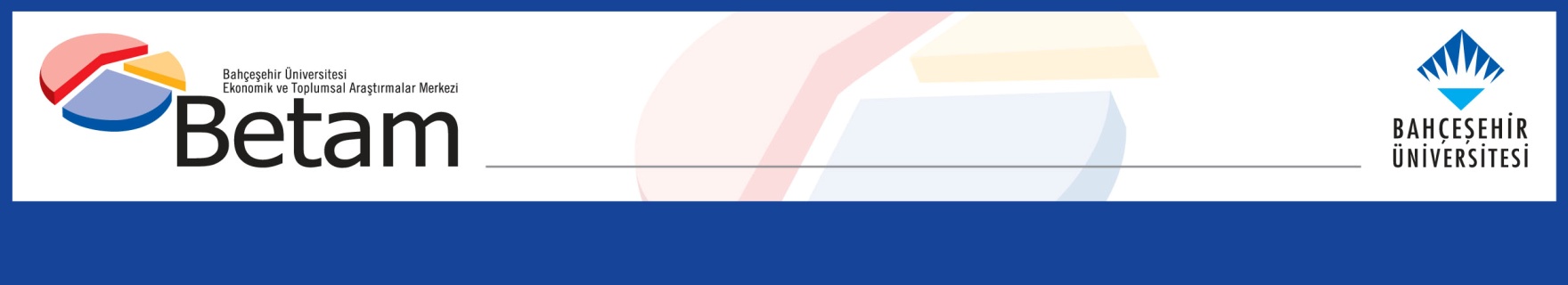 İNŞAAT VE HİZMETLERDEKİ İSTİHDAM ARTIŞLARIYLAİŞSİZLİK DÜŞMEYE DEVAM EDİYORSeyfettin Gürsel* Gökçe Uysal ve Ayşenur AcarYönetici Özeti Mevsim etkilerinden arındırılmış işgücü verilerine göre tarım dışı işsizlik Ocak 2014 döneminde bir önceki döneme kıyasla yüzde 11,6'dan yüzde 11,3 seviyesine düşmüştür (0.3 yüzde puanlık bir azalış). Mevsimsellikten arındırılmış sektörel veriler, istihdamın tüm sektörlerde arttığını göstermektedir. Hizmetler istihdamındaki artışlar 2013 yılının üçüncü çeyreğinde yavaşlamıştı, ancak 2013 yılının son çeyreğinden itibaren hizmetler istihdamındaki artışların tekrar kuvvetlendiği görülmektedir. Önemli bir başka gelişme ise inşaat sektöründedir. Ağustos 2013 döneminden beri inşaat istihdamında artış hızlanmıştır. Temmuz 2013 ila Ocak 2014 dönemleri arasında inşaat istihdamı 1 milyon 672 binden 2 milyona yükselmiştir. 6 aylık bir dönemde neredeyse yüzde 20'lik bir artış dikkatle takip edilmesi gereken bir duruma işaret etmektedir. Tarım dışı işgücü ve tarım dışı istihdamda kuvvetli artışTÜİK’in açıkladığı işgücü verilerine göre Ocak 2014 döneminde, bir önceki yılın aynı dönemine göre tarım dışı işgücü 823 bin (yüzde 3,8), tarım dışı istihdam ise 852 bin kişi (yüzde 4,5) artmıştır, tarım dışı işsiz sayısı yıllık 29 bin azalmıştır. Hem tarım dışı işgücünde hem de tarım dışı istihdamdaki artışlar yıllık 800 binin üzerine çıkmıştır. Şekil 1 Tarım dışı işgücü ve tarım dışı istihdamın tarım dışı issiz sayısı değişimine etkisi (yıllık)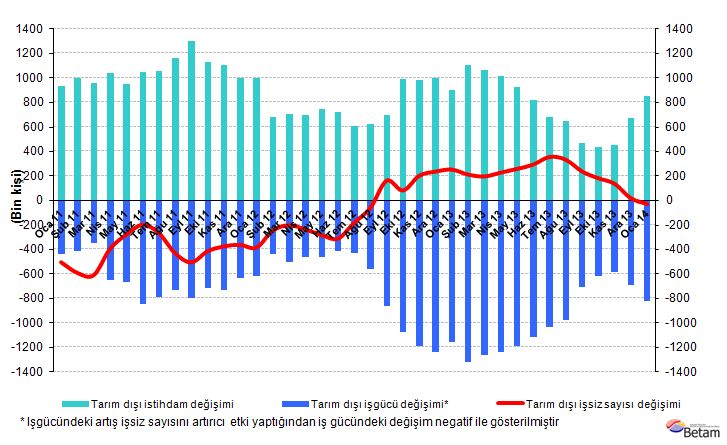 Kaynak: TÜİK, BetamTarım dışı işsizlikte 0.3 puanlık düşüşMevsim etkilerinden arındırılmış verilere göre Ocak döneminde Aralık dönemiyle kıyaslandığında tarım dışı işgücü 121 bin artarak 22 milyon 621 bin olmuştur (Şekil 2, Tablo 1). Tarım dışı istihdam ise 184 binlik bir artışla 20 milyon 72 bine ulaşmıştır. Böylelikle tarım dışı işsiz sayısı 63 bin kişi azalmış, tarım dışı işsizlik oranı Ocak 2014 döneminde yüzde 11,6'dan yüzde 11,3 seviyesine gerilemiştir. 2013'ün son çeyreğinden beri tarım dışı istihdamdaki aylık artışlar 100 binin üzerindedir. Aynı dönemde tarım dışı işgücünün daha yavaş artmasına paralel olarak tarım dışı işsiz sayısı da düzenli olarak azalmaktadır.  Şekil 2 Mevsim etkilerinden arındırılmış tarım dışı işgücü, istihdam ve işsizlik oranı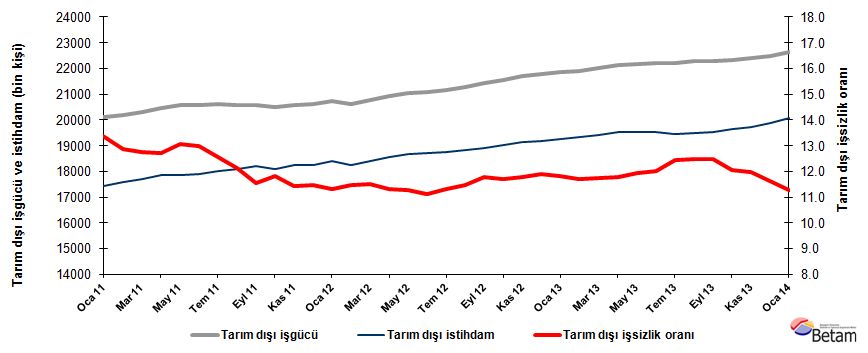 Kaynak: TÜİK, BetamKariyer.net verilerine göre önümüzdeki dönemde işsizlik düşmeye devam edecekKariyer.net tarafından açıklanan açık pozisyon başına başvuru sayısı verilerini kullanarak yaptığımız hesapların son iki dönemdir tarım dışı işsizliğin yönünü doğru tahmin ettiği görülmektedir. Kariyer.net'in verileri tarım dışı işsizlik oranının önümüzdeki dönemde de düşmeye devam edeceğine işaret etmektedir. Şekil 3 Mevsim etkilerinden arındırılmış tarım dışı işsizlik oranı ve ilan başına başvuru sayısı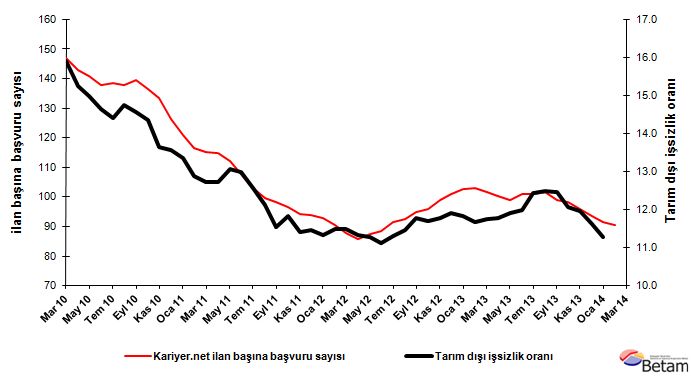 Kaynak: Kariyer.net, TÜİK, Betamİnşaat ve hizmetlerde kuvvetli artışlar Mevsimsellikten arındırılmış sektörel veriler, Ocak 2014 döneminde istihdamın tüm sektörlerde arttığını gösteriyor (Şekil 4, Tablo 2). Hizmetler sektöründeki istihdam artışları Haziran - Eylül 2013 dönemlerinde yavaşlamıştı (aylık ortalama istihdam artışı 20 bin). Ancak 2013 yılının son çeyreğinden beri hizmetlerdeki istihdam artışlarının tekrar hızlandığı görülmektedir (aylık ortalama istihdam artışı 60 bin). İnşaattaki gelişmeler ise oldukça şaşırtıcıdır. İnşaat istihdamı Ocak 2014 döneminde bir önceki döneme kıyasla 103 bin artmıştır. Temmuz 2013 ila Ocak 2014 dönemleri arasında inşaat istihdamı 1 milyon 672 binden 2 milyona yükselmiştir. Bu artış inşaat istihdamında altı aylık bir dönemde neredeyse yüzde 20'lik bir artışa tekabül etmektedir. Bu kadar kısa bir dönemde bu kadar hızlı bir artışın dikkatle takip edilmesi gerekmektedir. Tarım istihdamının ise son iki dönemdir arttığı gözlenmektedir. Şekil 4 Sektörlerin istihdam değişimi (bin kişi)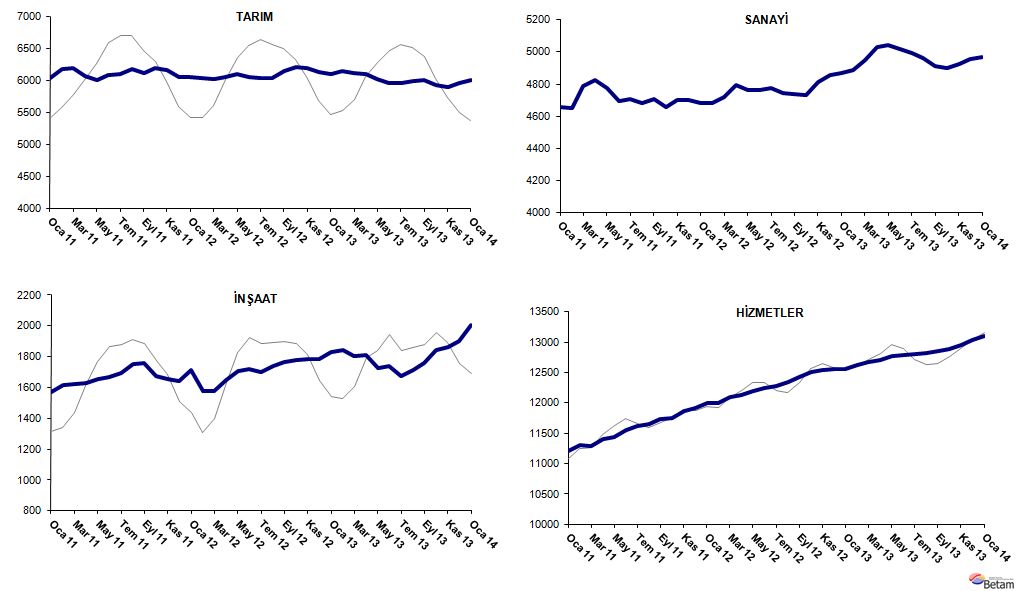 Kaynak: TÜİK, BetamTablo 1 Mevsim etkilerinden arındırılmış tarım dışı işgücü göstergeleri (bin kişi)Kaynak: TÜİK, BetamTablo 2 Mevsim etkilerinden arındırılmış sektörel istihdam (bin kişi)Kaynak: TÜİK, Betamİşgücüİstihdamİşsizlikİşsizlik OranıAylık değişimlerAylık değişimlerAylık değişimlerAralık 102006817347272013.6%İşgücüİstihdamİşsizlikOcak 112012017431268913.4%5283-31Şubat 112017017572259812.9%50141-91Mart 112028617703258312.7%116131-15Nisan 112045717857260012.7%17115417Mayıs 112056017871268813.1%1021488Haziran 112058917915267413.0%2944-15Temmuz 112060418018258712.6%15103-87Ağustos 112058518090249512.1%-1973-92Eylül 112056718192237511.5%-18102-120Ekim 112051618090242611.8%-52-10351Kasım 112057718227235011.4%61137-76Aralık 112061018247236311.5%332013Ocak 122073118384234711.3%121137-16Şubat 122062218254236911.5%-109-13021Mart 122078718398238911.5%16414420Nisan 122094518573237111.3%158175-17Mayıs 122103518661237411.3%91882Haziran 122106818724234411.1%3363-30Temmuz 122115518761239411.3%883750Ağustos 122125818822243611.5%1036142Eylül 122144918921252911.8%1919893Ekim 122154819026252211.7%99105-6Kasım 122169219136255511.8%14411033Aralık 122178719195259211.9%965937Ocak 132184519262258211.8%5767-10Şubat 132191219352256011.7%6890-22Mart 132200419418258611.8%926626Nisan 132214819541260711.8%14312221Mayıs 132217619533264311.9%28-836Haziran 132219919536266312.0%23320Temmuz 132222519459276612.4%27-76103Ağustos 132229219506278612.5%674720Eylül 132229919518278112.5%712-5Ekim 132232519632269312.1%26114-88Kasım 132241819733268512.0%93102-9Aralık 132250019888261211.6%82155-72Ocak 142262120072254911.3%121184-63TarımSanayiİnşaatHizmetlerAylık değişimlerAylık değişimlerAylık değişimlerAylık değişimlerAralık 1060334642156211144TarımSanayiİnşaatHizmetlerOcak 1160344656156811207214663Şubat 1161884652161811302153-45095Mart 1161984790162411289111386-13Nisan 1160744828162811401-124384112Mayıs 1160164777165211443-58-512442Haziran 116090469716661155274-8015109Temmuz 116110471016911161619132565Ağustos 116183468217531165673-286139Eylül 1161224707175811727-6125671Ekim 116191465716771175668-50-8129Kasım 1161674700165711870-2343-20114Aralık 1160534701164011907-1151-1837Ocak 1260504685171011989-3-167182Şubat 1260404684157711993-10-1-1334Mart 1260254721158012097-16373104Nisan 126055479216471213430716737Mayıs 126106476017081219352-326159Haziran 1260484761172012243-5811150Temmuz 1260464778170212282-217-1838Ağustos 1260454745174112336-1-334054Eylül 1261484735176812418103-102682Ekim 126219473217811251371-31395Kasım 1262044814178212541-1582128Aralık 1261404856178512554-6442314Ocak 1361074870182812564-3314449Şubat 136142488618411262535161262Mart 1361184948180512665-2462-3640Nisan 1361005030180712703-1882238Mayıs 1360265044172412765-7414-8462Haziran 1359695015174012780-57-291715Temmuz 1359664991167212796-3-24-6816Ağustos 135992496417151282726-274331Eylül 136015491417561284823-504121Ekim 1359274899184612887-89-159039Kasım 1359074927185912947-20281460Aralık 135962495619001303255294185Ocak 1460164967200313102541110370